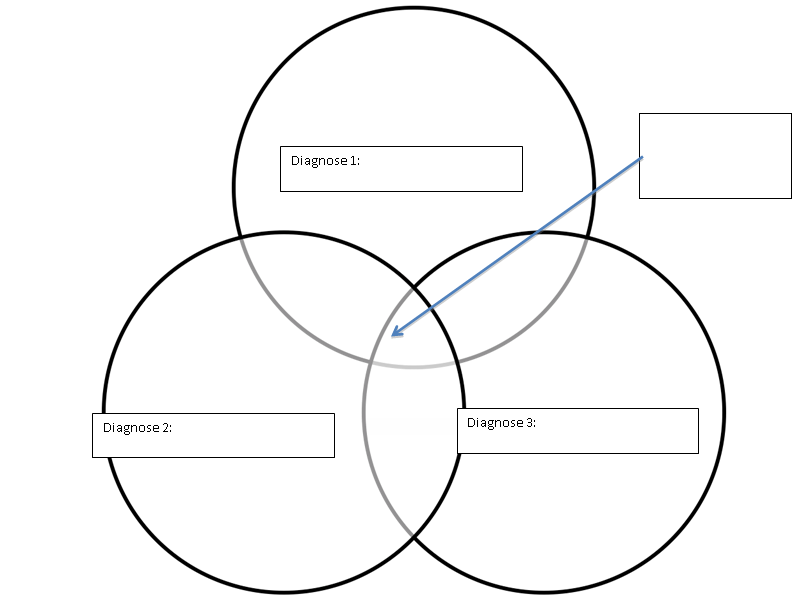 Ziekte illness scripts voor : Ziekte illness scripts voor : Ziekte illness scripts voor : DD voor facialisverlammingMechanismeEpidemiologieTijdsverloopSymptomenTekensBijkomende onderzoekenBehandeling/prognoseBell’s palsyOntsteking van de nervus facialis. Oorzaak niet altijd bekend, mogelijks herpes sinplex type 1Hogere kans bij zwangere vrouwen en diabetes patiëntenAcuutPijn achter oor, verlies motoriek gezichtsspieren, moeilijkheden spreken en slikkenHangende mondhoek en hangend ooglid, unilaterale gezichtsverlamming (perifeer) zowel boven als onderEMG, CT of MRI, neurologisch onderzoekCorticosteroïden, oog bedekken, oogdruppels, fysiotherapie gezicht /Binnen enkele maanden genezen (afhankelijk vd schade)Ziekte van LymeBacteriële infectie door tekenbeet, ontsteking aan de beet, erna verspreiding naar zenuwen en gewrichtenVooral kinderen, op noordelijk halfrondAcuut, (sub)acuut of chronisch1: jeuk, uitslag, soms pijn aan beet2: koorts, hoofdpijn, vermoeidheid3: neurologische of craniale symptomenUitslag (rode cirkel rond beet), koorts, neurologische tekensBloedonderzoek, lichamelijk onderzoekDoxycyclineIndien behandeld herstel mogelijk, kan ook chronisch zijnCerebrovasculair accident Door een geblokkeerde bloedtoevoer naar de hersenen, zal er gebrek aan zuurstof en glucose optredenMeer kans bij hogere leeftijd, roken, diabetes, hartziekte, cholesterolAcuutVerwardheid, niet kunnen spreken en andere neurologische symptomenUnilaterale gezichtsverlamming (centraal), enkel onder: wenkbrauwen nog knn optrekkenCT of MRI, neurologisch onderzoekTrombectomie, het herstellen van de bloedtoevoer naar de hersenenAfhankelijk van beschikbaarheid medische hulpIllness ScriptsDiagnose 1: Bell’s palsyDiagnose 2: Ziekte van LymeDiagnose 3: Cerebrovasculair accidentEpidemiologieHogere kans bij zwangere vrouwen en diabetes patiëntenVooral kinderen, op noordelijk halfrondMeer kans bij hogere leeftijd, roken, diabetes, hartziekte, cholesterolTijdsverloopAcuutAcuut, (sub)acuut of chronischAcuutSyndroomstellingUnilaterale gezichtsverlamming (zowel boven als onder) en de afwezigheid van andere symptomenHuiduitslag, koorts, vermoeidheid, cardiale symptomenUnilaterale maar enkel inferieure gezichtsverlamming samen met andere neurologische symptomenZiektemechanismeOntsteking van de nervus facialis. Oorzaak niet altijd bekend, mogelijks herpes sinplex type 1Bacteriële infectie door tekenbeet, ontsteking aan de beet, erna verspreiding naar zenuwen en gewrichtenDoor een geblokkeerde bloedtoevoer naar de hersenen, zal er gebrek aan zuurstof en glucose optredenDZ/Diagnostic Syndrome*:Pharyngitis MechanismsEpidemiologyTimeSymptomsSignsDx TestsTreatment/PrognosisGroup A Beta Hemolytic StrepInflammatie van de farynx door een infectie van streptococcus pyogenesVaker bij kinderen, in de winter en vroege lenteAcuutKeelpijn, misselijkheid, moeilijk slikkenKoorts, gezwollen lymfeklieren, rode gezwollen farynxBloedonderzoekGewoonlijk spontaan herstel, rusten en eventueel antibioticaMinder dan 10 dagenInfectious MononucleosisInfectie door Epstein-Barr virus, verspreidt zich via lymfoïd systeemVooral bij jongvolwassenen(sub)acuutKeelpijn, extreme vermoeidheid, spierpijnKoorts, gezwollen lymfeklieren, spleno- en hepatomegalieBloedonderzoekPijnstillers, corticosteroïden, rust en niet sportenAcute Retroviral SyndromeRetrovirale infectie, overgedragen via lichaams-vochtenHomoseksuelen, druggebruikers en mensen die werken in de gezondheidszorg Meer kans in minder ontwikkelde landenAcuut tot chronischKeelpijn, diarree, hoofdpijn, spierpijn, vermoeidheidKoorts, blaasjes op de keelamandelenBloedonderzoekAntiretrovirale therapieIllness ScriptsDiagnose 1: Group A Beta Hemolytic StrepDiagnose 2: Infectious MononucleosisDiagnose 3: Acute Retroviral SyndromeEpidemiologieVaker bij kinderen, in de winter en vroege lenteVooral bij jongvolwassenenHomoseksuelen, druggebruikers en mensen die werken in de gezondheidszorg. Meer kans in minder ontwikkelde landenTijdsverloopAcuut(sub)acuutAcuut tot chronischSyndroomstellingKeelpijnKoortsGezwollen lymfeklierenRode gezwollen farynxKeelpijnKoortsGezwollen lymfeklierenSpleno- en hepatomegalieKeelpijnKoortsGezwollen lymfeklierenGewichtsverliesBloedarmoedeDiarreeZiektemechanismeInflammatie van de farynx door een infectie van streptococcus pyogenesInfectie door Epstein-Barr virus, verspreidt zich via lymfoïd systeemRetrovirale infectie, overgedragen via lichaams-vochtenDZ/Diagnostic Syndrome*:MechanismsEpidemiologyTimeSymptomsSignsDx TestsTreatment/PrognosisJichtartritisOpstapeling van uraatkristallen (door metabolische stoornis) zorgt voor ontsteking in het gewrichtVooral oudere mannen. Cardiale stoornissen, nierproblemen en obesitas zijn risicofactorenAcuut en dan episodischPijnlijke gewrichten enKoorts, misselijkheid brakenGezwollen, warme, rode gewrichten. Verminderde mobiliteitBloedonderzoek en synoviaal vochtNSAIDS en voorkomen volgende aanvallen door bijvoorbeeld een eiwitarm dieetBacteriële artritisBacteriële infectie in het gewricht zorgt voor een ontsteking. Kan veroorzaakt worden door trauma of operatieGeen verschil in geslacht en leeftijd AcuutPijnlijke gewrichtenKoorts en pusvorming. Gezwollen, warme, rode gewrichten. Verminderde mobiliteit en zwakte gewrichtBloedonderzoek en synoviaal vocht, Antibiotica en drainageSnel herstel indien snelle ingreepReiter’s syndroomInfectie elders in het lichaam zorgt voor een ontsteking in gewrichten Komt meer voor bij mannenSubacuutPijnlijke gewrichten Koorts Conjuctivitis, tendinitisGezwollen, warme, rode gewrichten. Verminderde mobiliteit en zwakte gewrichtBloedonderzoek urineonderzoek, stoelgang NSAIDS, glucocorticoiden en oogdruppelsBehandeld verdwijnt het binnen 6 maandenIllness ScriptsDiagnose 1: JichtartritisDiagnose 2: Bacteriële artritisDiagnose 3: Reiter’s syndroomEpidemiologieVooral oudere mannen. Cardiale stoornissen, nierproblemen en obesitas zijn risicofactorenGeen verschil in geslacht en leeftijd Infectie elders in het lichaam zorgt voor een ontsteking in gewrichtenTijdsverloopAcuut en dan episodischAcuut Subacuut SyndroomstellingPijnlijke, gezwollen, warme, rode gewrichten, verminderde mobiliteitMisselijkheid en brakenPijnlijke, gezwollen, warme, rode gewrichten, verminderde mobiliteitPusvorming Pijnlijke, gezwollen, warme, rode gewrichten, verminderde mobiliteitConjunctivitis, tendinitis ZiektemechanismeOpstapeling van uraatkristallen (door metabolische stoornis) zorgt voor ontsteking in het gewrichtBacteriële infectie in het gewricht zorgt voor een ontsteking. Kan veroorzaakt worden door trauma of operatieInfectie elders in het lichaam zorgt voor een ontsteking in gewrichten